23 декабря в 8 «А» классе состоялся классный час, на котором ребята почтили память поэта-символиста К.Д. Бальмонта.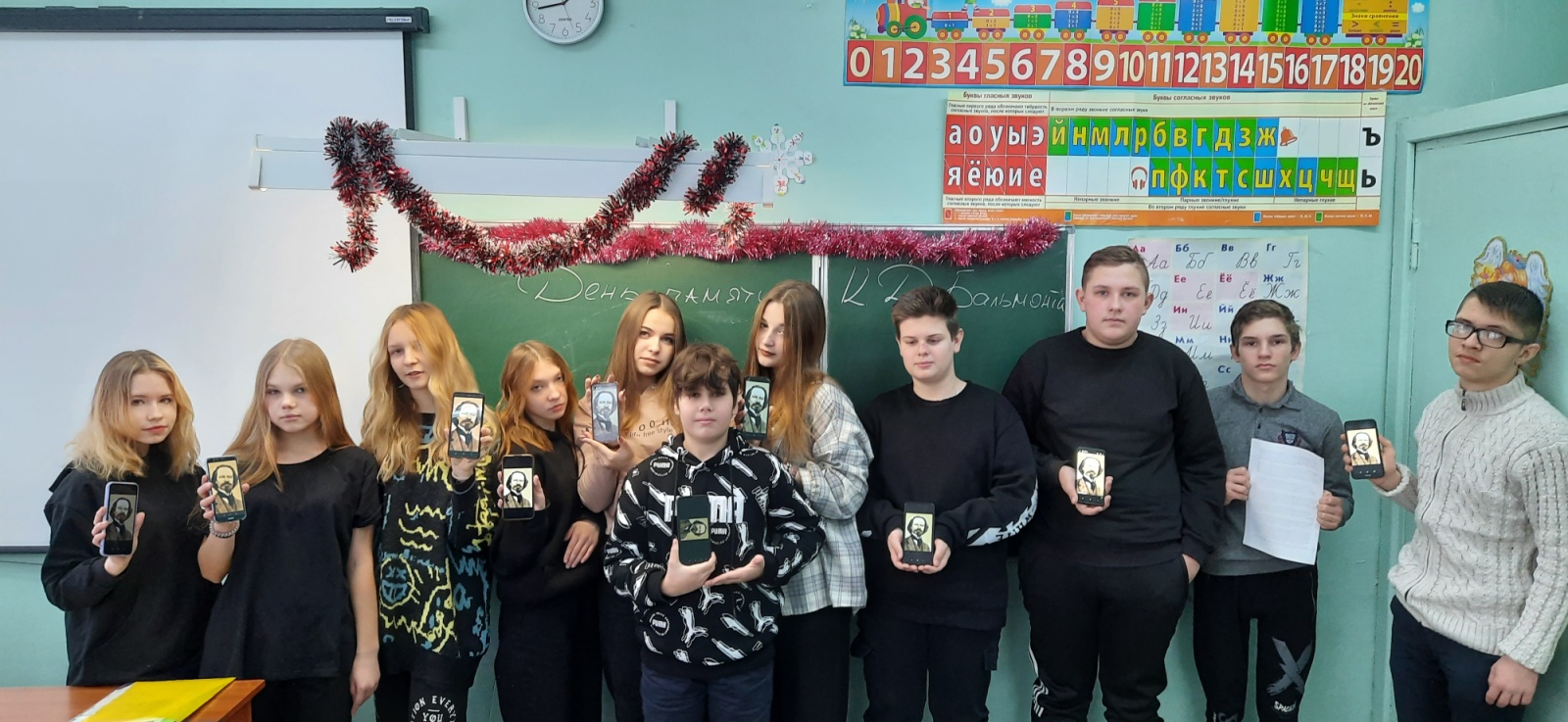 